Evaluación Formativa IINombre: ________________________________Curso: ______Puntaje: _____/La siguiente actividad tiene como finalidad monitorear tu proceso de aprendizaje, es decir, verificar lo que has aprendido en las semanas anteriores, recuerda que los contenidos a trabajar fueron:Capacidad para esquivar obstáculos en diferentes direcciones.Control, equilibrio, posturas y movimientos en el juego.Ubicación del espacio y tiempo combinando diferentes desplazamientos.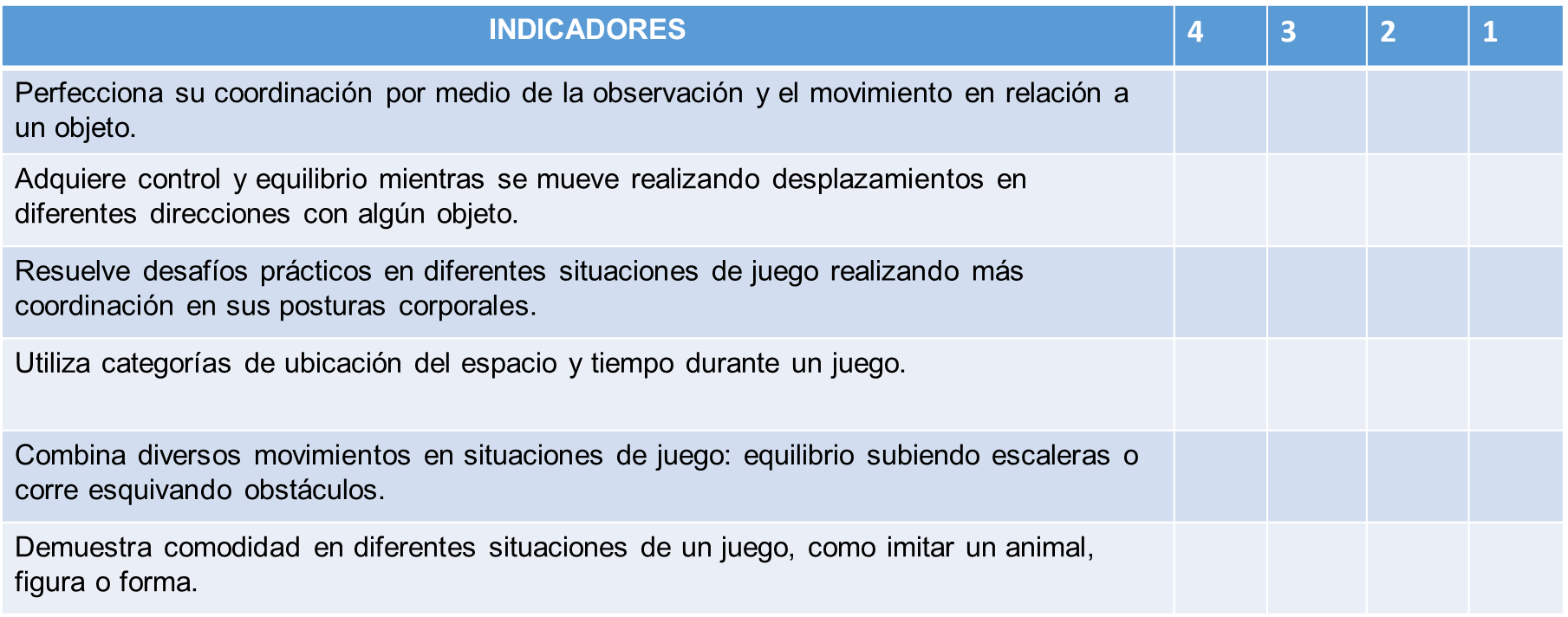 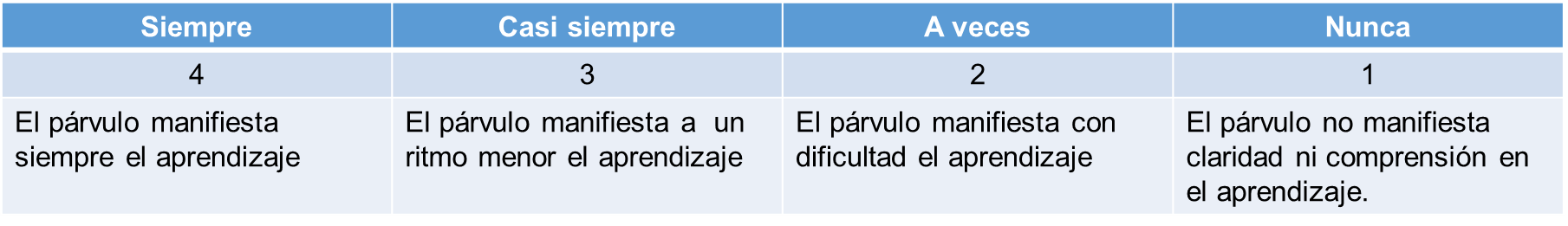 